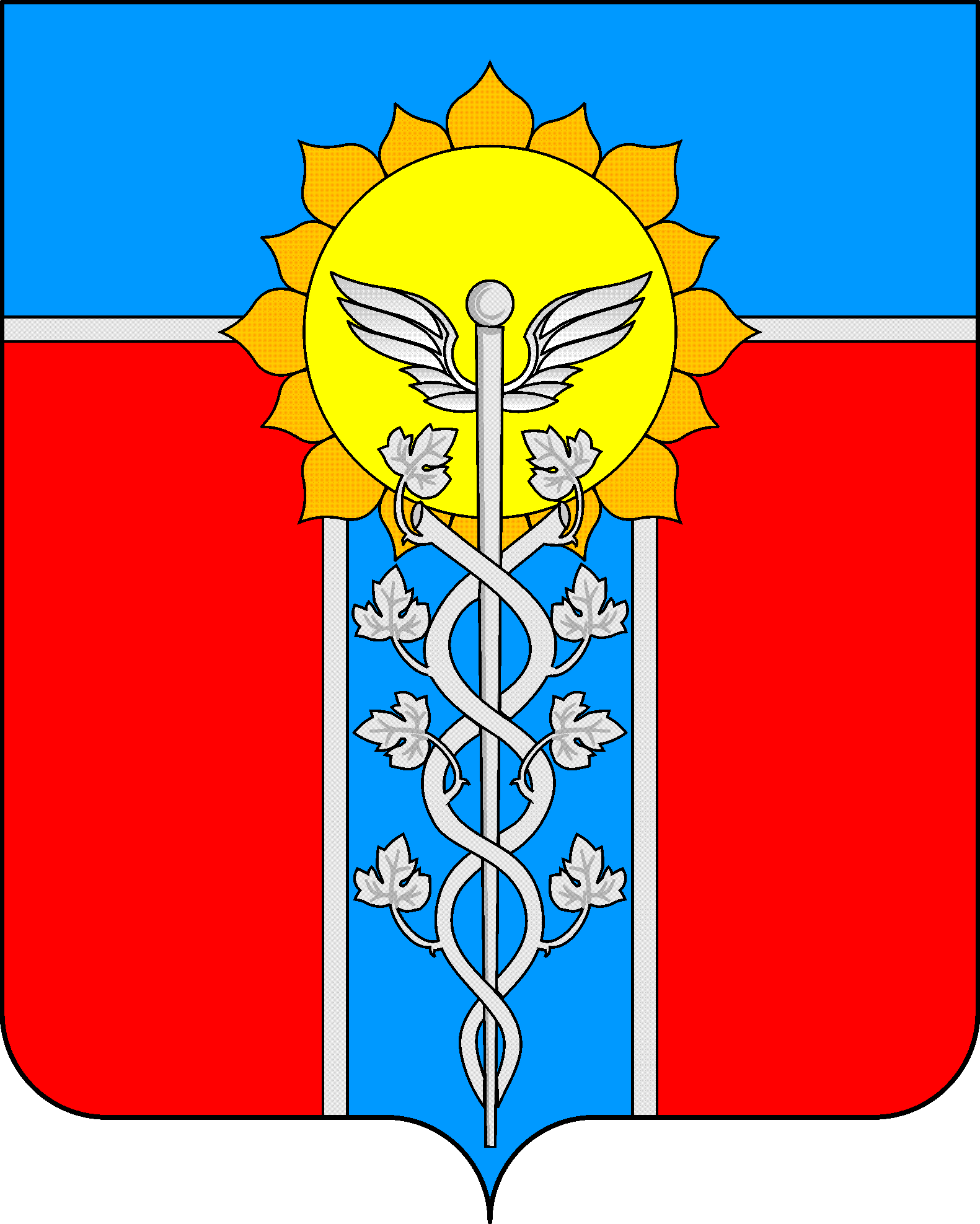 АДМИНИСТРАЦИЯ   МУНИЦИПАЛЬНОГО   ОБРАЗОВАНИЯ ГОРОД   АРМАВИР ПОСТАНОВЛЕНИЕ   от ____23.12.2015_____					            № ___3519____г. АрмавирОб утверждении Порядка и условий доплат педагогическим работникам муниципальных дошкольных образовательных учреждений, муниципальных общеобразовательных учреждений, реализующих образовательные программы дошкольного образования, подведомственные управлению образования администрации муниципального образования город Армавир	В соответствии с Федеральным законом от 29 декабря 2012 года № 273-ФЗ «Об образовании в Российской Федерации», Законом Краснодарского края от 16 июля 2013 года № 2770-КЗ «Об образовании в Краснодарском крае», Законом Краснодарского края от 1 ноября 2013 года № 2829-КЗ «О внесении изменений в Закон Краснодарского края от 3 марта 2010 года № 1911-КЗ «О наделении органов местного самоуправления муниципальных образований Краснодарского края государственными полномочиями по финансовому обеспечению реализации основных общеобразовательных программ в части финансирования расходов на оплату труда работников общеобразовательных учреждений, расходов на учебники и учебные пособия, технические средства обучения, расходные материалы и хозяйственные нужды (за исключением расходов на содержание зданий и коммунальных расходов, осуществляемых из местных бюджетов)», а также в целях совершенствования условий оплаты труда работников муниципальных образовательных учреждений муниципального образования город Армавир п о с т а н о в л я ю: Утвердить Порядок и условия доплат педагогическим работникам муниципальных дошкольных образовательных учреждений, муниципальных общеобразовательных учреждений, реализующих образовательные программы дошкольного образования, подведомственные управлению образования администрации муниципального образования город Армавир (прилагается).Финансовому управлению администрации муниципального образования город Армавир (Шуваева) обеспечить финансирование указанных выплат за счет средств краевого бюджета в пределах утвержденных лимитов бюджетных обязательств по отрасли «Образование».Настоящее постановление подлежит официальному опубликованию.Сектору информационных технологий администрации муниципального образования город Армавир (Степовой) обеспечить официальное опубликование настоящего постановления в сети «Интернет» на официальном сайте администрации муниципального образования город Армавир (www.armawir.ru).Отделу по связям со средствами массовой информации администрации муниципального образования город Армавир (Аржаков) обеспечить размещение информации об официальном опубликовании настоящего постановления в газете «Армавирский собеседник».Контроль завыполнением настоящего постановления возложить на заместителя главы муниципального образования город Армавир И.Н.Хитрову.Постановление вступает в силу со дня его официального опубликования и распространяет свое действие на правоотношения, возникшие с 1 января 2015 года.Глава муниципального образованиягород Армавир                                                                                      А.Ю.ХарченкоПОРЯДОК И УСЛОВИЯ доплат педагогическим работникам муниципальных дошкольных образовательных учреждений, муниципальных общеобразовательных учреждений, реализующих образовательные программы дошкольного образования, подведомственные управлению образования администрации муниципального образования город АрмавирНастоящий Порядок распространяется на муниципальные дошкольные образовательные учреждения и муниципальные общеобразовательные учреждения, реализующие образовательные программы дошкольного образования, подведомственные управлению образования администрации муниципального образования город Армавир.Право на получение доплат имеют педагогические работники вышеуказанных учреждений, участвующие в реализации образовательных программ дошкольного образования:заведующие (директора);заместители заведующих (директоров), если их деятельность связана с руководством образовательным (воспитательным) процессом, методической (научно-методической) работой;старшие воспитатели;воспитатели;учителя-логопеды;логопеды;учителя-дефектологи;музыкальные руководители;концертмейстеры;инструкторы по физической культуре;педагоги-психологи;социальные педагоги;педагоги дополнительного образования.Доплата педагогическим работникам устанавливается из расчета 3000 рублей за ставку заработной платы, но не более 3000 рублей в месяц одному работнику в одном учреждении.Педагогическим работникам, выполняющим объем работы менее нормы рабочего времени за ставку заработной платы (работающим менее чем на одну ставку), в том числе принятым по совместительству из других учреждений, доплата устанавливается пропорционально отработанному времени.Лицам, работающим на условиях совмещения профессий (должностей), а также исполняющим обязанности временно отсутствующих педагогических работников, указанных в пункте 2 настоящего Порядка, доплата производится пропорционально отработанному времени по совмещаемой (временно замещаемой) должности, если по своей основной должности работник не получает указанную доплату или получает её не в полном размере.Предельный размер доплаты, выплачиваемой одному педагогическому работнику в одном учреждении по всем основаниям, не может превышать 3000 рублей в месяц.В случае если месяц, за который производится доплата, отработан не полностью, установленная доплата выплачивается пропорционально отработанному времени.Доплаты являются составной частью заработной платы педагогического работника и выплачиваются ежемесячно в сроки, установленные для выплаты заработной платы.Начальник управления образованияадминистрации муниципального образованиягород Армавир									Д.А.ТовстолякПРИЛОЖЕНИЕУТВЕРЖДЕНЫпостановлением администрациимуниципального образования город Армавирот __23.12.2015____ № __3519__